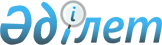 "Азаматтық авиацияда аэронавигациялық ақпаратпен қамтамасыз ету қағидаларын бекіту туралы" Қазақстан Республикасы Инвестициялар және даму министрінің 2017 жылғы 30 маусымдағы № 420 бұйрығына өзгерістер мен толықтыру енгізу туралыҚазақстан Республикасы Индустрия және инфрақұрылымдық даму министрінің 2019 жылғы 14 маусымдағы № 397 бұйрығы. Қазақстан Республикасының Әділет министрлігінде 2019 жылғы 21 маусымда № 18877 болып тіркелді
      ЗҚАИ-ның ескертпесі!
Осы бұйрық 01.08.2019 бастап қолданысқа енгізіледі.
      БҰЙЫРАМЫН:
      1. "Азаматтық авиацияда аэронавигациялық ақпаратпен қамтамасыз ету қағидаларын бекіту туралы" Қазақстан Республикасы Инвестициялар және даму министрінің 2017 жылғы 30 маусымдағы № 420 бұйрығына (Нормативтік құқықтық актілерді мемлекеттік тіркеу тізілімінде № 15427 болып тіркелген, Қазақстан Республикасы нормативтік құқықтық актілерінің эталондық бақылау банкінде 2017 жылғы 15 тамызда жарияланған) мынадай өзгерістер мен толықтыру енгізілсін:
      көрсетілген бұйрықпен бекітілген Азаматтық авиацияда аэронавигациялық ақпаратпен қамтамасыз ету қағидаларында:
      2-тармақ мынадай мазмұндағы 14-1) тармақшамен толықтырылсын:
      "14-1) азаматтық авиация саласындағы уәкілетті ұйым – жарғылық капиталына мемлекет жүз пайыз қатысатын, Қазақстан Республикасының азаматтық авиация саласының тұрақты дамуын, ұшу қауіпсіздігін және авиациялық қауіпсіздікті қамтамасыз етуге бағытталған қызметті жүзеге асыратын акционерлік қоғам;";
      8 және 9-тармақтары мынадай редакцияда жазылсын:
      "8. Азаматтық авиация саласындағы уәкілетті ұйым Қазақстан Республикасының аумағында, сондай-ақ әуе қозғалысына қызмет көрсету үшін Қазақстан Республикасы жауапты болатын аудандарда ұсынылатын аэронавигациялық ақпараттың дәйекті, сапалы және уақтылы болуын қамтамасыз ету үшін қажет барлық шараларды қабылдайды.
      9. Азаматтық авиация саласындағы уәкілетті ұйым ұсынылатын аэронавигациялық ақпараттың дәйектілігін, дәлдігін және уақтылығын қамтамасыз етуді бақылайды.";
      20-тармақ мынадай редакцияда жазылсын:
      "20. Азаматтық авиация саласындағы уәкілетті ұйым азаматтық авиация ұйымдары мен өздерінің құрылымдық бөлімшелері арасында ААҚ Қазақстан Республикасының AIP енгізу, AIP, NOTAM, PIB және AIC-қа толықтыру үшін талап етілетін бастапқы деректерді дайындау міндеттерін бөледі.";
      22-тармақ мынадай редакцияда жазылсын:
      "22. Азаматтық авиация саласындағы уәкілетті ұйым бастапқы аэронавигациялық ақпаратты (аэронавигациялық деректерді) ұсынушыларды айқындайды және олар бойынша ақпаратты ААҚ-ға береді.";
      27-тармақ мынадай редакцияда жазылсын:
      "27. Азаматтық авиация саласындағы уәкілетті ұйым мынадай:
      1) әуе кемелерінің ұшу қауіпсіздігімен байланысты жаңа ұйым немесе қызмет құрылған;
      2) тізбеге енгізілген ұйым немесе қызметті таратқан;
      3) тізбеде көрсетілген ұйым немесе қызмет туралы ақпарат өзгерген жағдайда бастапқы аэронавигациялық ақпаратты ұсынушыларға қатысты ақпаратты нақтылайды және қажет болған жағдайда толықтырады.";
      89-тармақ мынадай редакцияда жазылсын:
      "89. Азаматтық авиация саласындағы уәкілетті ұйымның нұсқауы бойынша қосымша NОТАМ шығару ұшулардың қауіпсіз орындалуына ықпал ететін өзге жағдайларда жүзеге асырылады.";
      8-қосымша осы бұйрыққа қосымшаға сәйкес жаңа редакцияда жазылсын.
      2. Қазақстан Республикасы Индустрия және инфрақұрылымдық даму министрлігінің Азаматтық авиация комитеті заңнамада белгіленген тәртіппен:
      1) осы бұйрықты Қазақстан Республикасы Әділет министрлігінде мемлекеттік тіркеуді;
      2) осы бұйрық мемлекеттік тіркелген күнінен бастап күнтізбелік он күн ішінде қазақ және орыс тілдерінде Қазақстан Республикасы Нормативтік құқықтық актілерінің эталондық бақылау банкіне ресми жариялау және енгізу үшін "Қазақстан Республикасының Заңнама және құқықтық ақпарат институты" шаруашылық жүргізу құқығындағы республикалық мемлекеттік кәсіпорнына жіберуді;
      3) осы бұйрықты Қазақстан Республикасы Индустрия және инфрақұрылымдық даму министрлігінің интернет-ресурсында орналастыруды қамтамасыз етсін.
      3. Осы бұйрықтың орындалуын бақылау жетекшілік ететін Қазақстан Республикасының Индустрия және инфрақұрылымдық даму вице-министріне жүктелсін.
      4. Осы бұйрық 2019 жылғы 1 тамыздан бастап қолданысқа енгізіледі және ресми жариялауға жатады. AIP-тың бөлімдеріне сәйкес аэронавигациялық деректердің көздері
					© 2012. Қазақстан Республикасы Әділет министрлігінің «Қазақстан Республикасының Заңнама және құқықтық ақпарат институты» ШЖҚ РМК
				
      Қазақстан Республикасының
Индустрия және инфрақұрылымдық даму министрі 

Р. Скляр
Қазақстан РеспубликасыИндустрия және инфрақұрылымдықдаму министрінің2019 жылғы "___"__________№____ бұйрығынақосымшаАзаматтық авиациядааэронавигациялық ақпаратпенқамтамасыз ету қағидаларына8-қосымша
Қазақстан Республикасы Аэронавигациялық ақпараттар жинағының (бұдан әрі - АIP) бөлімдері мен тармақтары
Азаматтық авиация ұйымы немесе азаматтық авиация саласындағы уәкілетті ұйымның құрылымдық бөлімшесі
1-бөлім (GEN) – Жалпы ережелер
GEN 0
GEN 0.1 Алғысөз

GEN 0.2 AIP-қа енгізілетін түзетулерді тіркеу

GEN 0.3 AIP-қа енгізілетін толықтыруларды тіркеу

GEN 0.4 AIP парақтарының бақылау тізбесі

GEN 0.5 AIP-қа қолмен енгізілген түзетулердің тізбесі

GEN 0.6 AIP мазмұны.
АҚК беруші
GEN 1. — Ұлттық қағидалар мен талаптар
GEN 1.1 Тағайындалған өкілетті органдар
Азаматтық авиация саласындағы уәкілетті ұйым
GEN 1.2 Әуе кемелерінің ұшып келуі, транзиті және ұшып кетуі
Азаматтық авиация саласындағы уәкілетті ұйым
GEN 1.3 Жолаушылар мен экипаждың келуі, транзиті және кетуі
Азаматтық авиация саласындағы уәкілетті ұйым
GEN 1.4 Жүкті алып келу, транзиті және алып кету
Азаматтық авиация саласындағы уәкілетті ұйым
GEN 1.5 Әуе кемесіндегі жабдықтар, аспаптар және ұшу құжаттамасы
Азаматтық авиация саласындағы уәкілетті ұйым
GEN 1.6 Ұлттық қағидалар мен халықаралық келісімдердің/конвенциялардың қысқаша мазмұны
Азаматтық авиация саласындағы уәкілетті ұйым
GEN 1.7 Практика мен ИКАО қағидалары ұсынатын Стандарттардан айырмашылықтары
Азаматтық авиация саласындағы уәкілетті ұйым
GEN 2. — Кестелер мен кодтар
GEN 2.1 Өлшеу жүйесі, әуе кемелерінің таңбаланған белгілері, мерекелер
АҚК беруші
GEN 2.2 AIP басылымдарында қолданылатын қысқартулар
АҚК беруші
GEN 2.3 Карталардағы шартты белгілер
АҚК беруші
GEN 2.4 Орналасқан жерінің индекстері
АҚК беруші
GEN 2.5 Радионавигациялық құралдардың тізбесі
АҚК беруші
GEN 2.6 Аудару кестелері
АҚК беруші
GEN 2.7 Күннің шығу/бату кестесі
АҚК беруші
GEN 3. — Қызмет көрсету
GEN 3.1 Аэронавигациялық ақпараттық қызмет көрсету
АҚК беруші
GEN 3.2 Аэронавигациялық карталар
АҚК беруші
GEN 3.3 Әуе қозғалысына қызмет көрсету
АҚК беруші
GEN 3.4 Байланыс қызметтері
АҚК беруші
GEN 3.5 Метеорологиялық қызмет көрсету
АҚК беруші
GEN 3.6 Іздестіру және құтқару
Азаматтық авиация саласындағы уәкілетті ұйым
GEN 4. — Әуеайлақтардан алынатын алымдар және аэронавигациялық қызмет көрсету үшін алынатын алымдар
GEN 4.1 Әуеайлақ алмыдары
Әуеайлақты пайдаланушы
GEN 4.2 Аэронавигациялық қызмет көрсету үшін алынатын алымдар
АҚК беруші
2-бөлім. (ENR) - Бағыт
ENR 1. — Жалпы қағидалар мен рәсімдер
ENR 1.1 Жалпы қағидалар
Азаматтық авиация саласындағы уәкілетті ұйым
ENR 1.2 Көзбен шолып ұшу қағидалары
Азаматтық авиация саласындағы уәкілетті ұйым
ENR 1.3 Аспаптар бойынша ұшу қағидалары
Азаматтық авиация саласындағы уәкілетті ұйым
ENR 1.4 ӘҚҚ әуе кеңістігінің сыныптамасы
Азаматтық авиация саласындағы уәкілетті ұйым
ENR 1.5 Күту, қонуға кіру және ұшып шығу аймағында ұшу сызбалары
Азаматтық авиация саласындағы уәкілетті ұйым
ENR 1.6 ӘҚҰ-ға байқау негізінде қызмет көрсету және қағидалар
Азаматтық авиация саласындағы уәкілетті ұйым
ENR 1.7 Биіктік өлшеу құралын орнату тәртібі
Азаматтық авиация саласындағы уәкілетті ұйым
ENR 1.8 Өңірдегі қосымша қағидалар
Азаматтық авиация саласындағы уәкілетті ұйым
ENR 1.9 Әуе қозғалысы ағындарын басқару
Азаматтық авиация саласындағы уәкілетті ұйым
ENR 1.10 Ұшуды жоспарлау
Азаматтық авиация саласындағы уәкілетті ұйым
ENR 1.11 Ұшу жоспарлары туралы хабарламаларды жіберу
Азаматтық авиация саласындағы уәкілетті ұйым
ENR 1.12 Азаматтық әуе кемелерін ұстап алу
Азаматтық авиация саласындағы уәкілетті ұйым
ENR 1.13 Заңсыз араласу
Азаматтық авиация саласындағы уәкілетті ұйым
ENR 1.14 Әуе қозғалысына байланысты қақтығыстар
Азаматтық авиация саласындағы уәкілетті ұйым
ENR 2. — ӘҚҚ әуе кеңістігі
ENR 2.1 ҰАА, жоғарғы әуе кеңістігінің ұшу ақпараты ауданы, тораптық диспетчерлік аудан
АҚК беруші
ENR 2.2 Бақыланатын әуе кеңістігінің өзге де түрлері
АҚК беруші
ENR 3. — ӘҚҚ бағыттары
ENR 3.1 Төменгі әуе кеңістігіндегі ӘҚҚ бағыттары
АҚК беруші
ENR 3.2 Жоғарғы әуе кеңістігіндегі ӘҚҚ бағыттары
АҚК беруші
ENR 3.3 Аймақтық навигация бағыттары
АҚК беруші
ENR 3.4 Тікұшақтардың ұшу бағыттары
АҚК беруші
ENR 3.5 Өзге де бағыттар
АҚК беруші
ENR 3.6 Бағытта күту
АҚК беруші
ENR 4. — Радионавигациялық құралдар /жүйелер
ENR 4.1 Бағыттағы радионавигациялық құралдар
АҚК беруші
ENR 4.2 Арнайы навигациялық жүйелер
АҚК беруші
ENR 4.3 Жаһандық навигациялық спутниктік жүйе (GNSS)
АҚК беруші
ENR 4.4 Негізгі нүктелерге арналған кодтық атаулардың белгілері
АҚК беруші
ENR 4.5 Бағыттағы жер үсті аэронавигациялық оттары
АҚК беруші
ENR 5. — Аэронавигациялық ескертулер
ENR 5.1 Тыйым салынған аймақтар, ұшу шектелген аймақтар және қауіпті аймақтар
Азаматтық авиация саласындағы уәкілетті ұйым
ENR 5.2 Әскери жаттығулар және жаттығу аймақтары мен ӘШҚ тану аймағы (ADIZ)
Азаматтық авиация саласындағы уәкілетті ұйым
ENR 5.3 Қауіп келтіруі мүмкін басқа да қызмет түрлері және ықтимал қауіптің басқа да түрлері
Азаматтық авиация саласындағы уәкілетті ұйым
ENR 5.4 Бағыттағы аэронавигациялық кедергілер
Азаматтық авиация саласындағы уәкілетті ұйым
ENR 5.5 Авиациялық спорттық және ойын-сауық іс-шаралары
Азаматтық авиация саласындағы уәкілетті ұйым
ENR 5.6 Құстардың басқа жаққа ұшып кетуі және жануарлар дүниесі ерекше аймақтар
Азаматтық авиация саласындағы уәкілетті ұйым
ENR 6. — Бағыт карталары
АҚК беруші
3-бөлім (AD) - Әуеайлақтар
AD 1. — Әуеайлақтарға/тікұшақ айлақтарына кіріспе
AD 1.1 Әуеайлақтарды/тікұшақ айлақтарын беру
Азаматтық авиация саласындағы уәкілетті ұйым
AD 1.2 Авариялық-құтқару және өртке қарсы қызмет және қар жауған кездегі жоспар
Азаматтық авиация саласындағы уәкілетті ұйым
AD 1.3 Әуеайлақтардың/тікұшақ айлақтарының индексі
Азаматтық авиация саласындағы уәкілетті ұйым
AD 1.4 Әуеайлақтарды/тікұшақ айлақтарын топтастыру
Азаматтық авиация саласындағы уәкілетті ұйым
AD 1.5 Әуеайлақтардың сертификатталу жай-күйі
Азаматтық авиация саласындағы уәкілетті ұйым
AD 2. — Әуеайлақтар (халықаралық және ұлттық)
AD 2.1 Әуеайлақтың орналасқан жерінің индексі және атауы
Әуеайлақты пайдаланушы
AD 2.2 Әуеайлақ бойынша географиялық және әкімшілік деректер
1) Географиялық деректер бөлігінде – АҚК беруші; 

2) әкімшілік деректер бөлігінде – әуеайлақты пайдаланушы.
AD 2.3 Жұмыс сағаттары
Әуеайлақты пайдаланушы
AD 2.4 Қызмет көрсету қызметтері мен құралдары
Әуеайлақты пайдаланушы
AD 2.5 Жолаушыларға қызмет көрсету құралдары
Әуеайлақты пайдаланушы
AD 2.6 Авариялық-құтқару және өртке қарсы қызметтер
Әуеайлақты пайдаланушы
AD 2.7 Жабдықтарды маусымдық қолдану:

ылғалды кетіру
Әуеайлақты пайдаланушы
AD 2.8 Перрон, РЖ және тексеру орындары/пункттері жөнінде деректер
Әуеайлақты пайдаланушы
AD 2.9 Жер бетінде қозғалуды басқаруды және бақылау жүйесі, таңбаланған тиісті белгілер
Әуеайлақты пайдаланушы
AD 2.10 Әуеайлақтағы кедергілер
АҚК беруші
AD 2.11 Ұсынылатын метеорологиялық ақпарат
АҚК беруші
AD 2.12 ҰҚЖ-ның физикалық сипаттамасы
1) нақты пеленг, ҰҚЖ мөлшері, ҰҚЖ шегінің географиялық координаттары, ҰҚЖ шегінің көтерілуі, әр ҰҚЖ еңістігі бөлігінде – АҚК беруші;

2) белгілеу, әр ҰҚЖ-ның көтергіштік қабілеті (PCN мен тиісті деректер), ТСЖ мөлшері (ондайлар болған жағдайда), кедергілерден тазартылған шегінің мөлшері (ондайлар болған жағдайда), орман алқабының мөлшері, қауіпсіздіктің ақырғы аймағының мөлшері, апаттық тежеу жүйесінің орналасқан жері мен баяндамасы, (ҰҚЖ шегіне байланыстырылған, (ондайлар болған жағдайда), кедергілерден бос аймақтың болуы бөлігінде – әуеайлақты пайдаланушы.
AD 2.13 Жарияланған ара қашықтықтар
Әуеайлақты пайдаланушы
AD 2.14 Жақындау оттары мен ҰҚЖ-дағы оттар
Әуеайлақты пайдаланушы
AD 2.15 Өзге де оттар, резервтегі электрмен қоректендіру көздері
Әуеайлақты пайдаланушы
AD 2.16 Тікұшақтар қонатын аймақтар
Әуеайлақты пайдаланушы
AD 2.17 ӘҚҚ әуе кеңістігі
АҚК беруші
AD 2.18 ӘҚҚ байланыс құралдары
АҚК беруші
AD 2.19 Радионавигациялық құралдар мен қондыру құралдары
АҚК беруші
AD 2.20 Жергілікті қозғалыс қағидалары
Әуеайлақты пайдаланушы
AD 2.21 Шуылды басудың пайдаланушылық тәсілдері
Әуеайлақты пайдаланушы
AD 2.22 Ұшу қағидалары
АҚК беруші
AD 2.23 Қосымша ақпарат
Әуеайлақты пайдаланушы
AD 2.24 Әуеайлаққа қатысты карталар
1) әуеайлақ/тікұшақ айлағы картасы (ИКАО)
АҚК беруші
2) әуе кемелерін тұраққа қою/түйістіру картасы (ИКАО)
АҚК беруші
3) әуеайлақ ішінде қозғалу картасы (ИКАО)
АҚК беруші
4) әуеайлақтағы кедергілер картасы, А үлгісінде (ИКАО) (әр ҰҚЖ үшін)
АҚК беруші
5) қонуға дәл кіруге арналған жергілікті жер картасы (ИКАО) (II және III санаттар бойынша қонуға дәл кіруге арналған ҰҚЖ)
АҚК беруші
6) аудан картасы (ИКАО) (ұшып шығу бағыттары және транзиттік бағыттар)
АҚК беруші
7) аспаптар бойынша стандартты ұшып шығу картасы (ИКАО), ұшып шығу бағыттарының мәтіндік сипаттамасы
АҚК беруші
8) аудан картасы (ИКАО) (ұшып келу бағыттары және транзиттік бағыттар)
АҚК беруші
9) аспаптар бойынша стандартты ұшып келу картасы (ИКАО), ұшып келу бағыттарының мәтіндік сипаттамасы
АҚК беруші
10) ең төменгі радиолокациялық абсолюттік биіктіктер картасы (ИКАО)
АҚК беруші
11) аспаптар бойынша қонуға кіру картасы (ИКАО) (әр ҰҚЖ және әр схема үшін)
АҚК беруші
12) көзбен шолып қонуға кіру картасы (ИКАО)
АҚК беруші
13) масштабы 1:500 000 аэронавигациялық картасы (ИКАО)
АҚК беруші
14) бағыт картасы (ИКАО)
АҚК беруші
15) әуеайлақ маңайына жиналған құстар туралы деректер
Әуеайлақты пайдаланушы